ХАНТЫ – МАНСИЙСКИЙ АВТОНОМНЫЙ ОКРУГ – ЮГРАКОНДИНСКИЙ РАЙОНСовет депутатов сельского поселения БолчарыРЕШЕНИЕОб утверждении Положения о почетном звании и наградах муниципального образования сельское поселение Болчары В целях поощрения граждан за особый вклад в социально-экономическое развитие муниципального образования сельское поселение Болчары и рост благосостояния его населения, высокое профессиональное мастерство и многолетний добросовестный труд, признание выдающихся заслуг в сфере общественной деятельности, развития экономики, науки, техники, культуры, искусства, за значительный вклад в области образования, здравоохранения и охрану окружающей среды, за иную деятельность, способствующую всестороннему развитию муниципального образования сельское поселение Болчары, руководствуясь Уставом сельского поселения Болчары, Совет депутатов сельского поселения Болчары,  решил:Утвердить Положение о почетном звании и наградах муниципального образования сельское поселение Болчары (приложение).Признать утратившими силу решения Совета депутатов сельского поселения Болчары: 2.1. от 29 декабря 2011 № 103 «Об утверждении Положения «О наградах сельского поселения Болчары»;2.2. от 01 июля 2016 № 45 «О внесении изменений и дополнений в решение Совета депутатов № 103 от 29.12.2011 г. «Об утверждении Положения «О наградах сельского поселения Болчары».3. Настоящее решение обнародовать в соответствии с Положением о порядке опубликования, обнародования нормативно правовых актов органов местного самоуправления, утвержденным решением Совета депутатов сельского поселения Болчары от 26 сентября 2014            № 84 «Об утверждении Положения о порядке опубликования (обнародования) нормативных правовых актов и иной официальной информации органов местного самоуправления» и разместить на официальном сайте органов местного самоуправления муниципального образования Кондинский район. Контроль за выполнением настоящего решения возложить на заместителя главы сельского поселения Болчары.Заместитель председателя Совета депутатов сельского поселения Болчары                                                                Н. А. Балашов Глава сельского поселения Болчары                                                                      С. Ю. Мокроусов с. Болчары19 июля 2019  год№ 58Приложение к решению Совета депутатов сельского поселения Болчары от 19.07.2019 № 58Положениео почетном звании и наградах муниципального образования сельское поселение Болчары Статья 1. Общие положения1. Настоящее Положение о почетном звании и наградах муниципального образования сельское поселение Болчары (далее – Положение) устанавливает почетное звание и награды муниципального образования сельское поселение Болчары и регулирует отношения, связанные с награждением наградами и присвоением почетного звания муниципального образования сельское поселение Болчары.2. Почетное звание и награды муниципального образования сельское поселение Болчары являются формой поощрения за большой вклад в экономическое, социальное и духовное развитие муниципального образования сельское поселение Болчары.3. Почетного звания и наград муниципального образования сельское поселение Болчары могут быть удостоены граждане Российской Федерации, имеющим стаж работы в муниципальном образовании сельское поселение Болчары. 4. Наград могут быть удостоены предприятия, учреждения, организации, независимо от форм собственности, органы местного самоуправления, их коллективы и граждане Российской Федерации.В исключительных случаях, по представлению главы муниципального образования сельское поселение Болчары наград и почетного звания могут быть удостоены граждане Российской Федерации, иностранные граждане и лица без гражданства, без предъявления требований к стажу работы в муниципальном образовании сельское поселение Болчары. 5. Лицам, удостоенным почетного звания и наград, вносятся записи в трудовые книжки в установленном законодательством порядке.6. Граждане, ранее удостоенные наград или почетного звания, могут быть представлены к другим видам наград за новые достижения и заслуги не ранее чем через год после предыдущего награждения или присвоения почетного звания.Повторное присвоение почетного звания не осуществляется, за исключением случаев награждения наградами, предусмотренными частью 2 статьи 2 настоящего Положения, за новые заслуги и достижения не ранее чем через два года после предыдущего награждения.7. На бланках наград муниципального образования сельское поселение Болчары, утвержденных пунктами 2-5 части 2 статьи 2 настоящего Положения могут использоваться официальные логотипы, утвержденные организационным комитетом по подготовке и проведению мероприятий, посвященных празднованию юбилейных, памятных дат муниципального образования муниципального образования сельское поселение Болчары для награждения в связи с их празднованием и в период проведения данных мероприятий.Статья 2. Почетное звание и награды муниципального образования сельское поселение Болчары1. Почетным званием муниципального образования сельское поселение Болчары (далее – Почетное звание) является звание «Почетный житель сельского поселения Болчары» (приложение 1).2. К наградам муниципального образования сельское поселение Болчары (далее – награды) относятся:1) размещение на Стенде «Доска почета сельского поселения Болчары» (приложение 2);2) Почетная грамота главы муниципального сельского поселения Болчары (приложение 3);3) Почетная грамота Совета депутатов сельского поселения Болчары (приложение 4);4) Благодарственное письмо главы сельского поселения Болчары (приложение 5);5) Благодарственное письмо Совета депутатов сельского поселения Болчары                                 (приложение 6);6) Диплом главы сельского поселения Болчары (приложение 7).2. Присуждение Почетного звания «Почетный житель сельского поселения Болчары» осуществляется ежегодно к празднованию Дня села муниципального образования сельское поселение Болчары. Статья 3. Полномочия Совета депутатов сельского поселения Болчары в сфере награждения1. К полномочиям Совета депутатов сельского поселения Болчары относятся:1) утверждение, внесение изменений и дополнений в Положение о почетном звании и наградах муниципального образования сельское поселение Болчары;2) присвоение гражданам Почетного звания «Почетный житель сельского поселения Болчары»;3) награждение Почетной грамотой Совета депутатов сельского поселения Болчары; 4) награждение Благодарственным письмом Совета депутатов сельского поселения Болчары;5) осуществление иных полномочий в соответствии с действующим законодательством и Уставом сельского поселения Болчары.2. Совет депутатов сельского поселения Болчары реализует полномочия, предусмотренные пунктами 1-5 части 1 настоящей статьи посредством издания решений Совета депутатов сельского поселения Болчары.Статья 4. Полномочия главы сельского поселения Болчары в сфере награждения1. К полномочиям главы сельского поселения Болчары относятся:1) размещение на Стенде «Доска почета сельского поселения Болчары»;2) награждение Почетной грамотой главы сельского поселения Болчары;3) награждение Благодарственным письмом главы сельского поселения Болчары;4) награждение Дипломом главы сельского поселения Болчары;5) формирование Комиссии по наградам, утверждение положения о ней и ее состава;6) осуществление иных полномочий в соответствии с действующим законодательством и Уставом сельского поселения Болчары.2. Глава сельского поселения Болчары реализует полномочия предусмотренные пунктами 1-6 части 1 настоящей статьи посредством издания постановлений администрации сельского поселения Болчары.Статья 5. Субъекты внесения ходатайств о присвоении почетного звания и награждении наградами муниципального образования сельское поселение Болчары 1. Субъектами внесения ходатайств о присвоении почетного звания и награждении наградами являются:1) председатель Совета депутатов сельского поселения Болчары;2) глава сельского поселения Болчары;3) руководители предприятий, учреждений и организаций независимо от форм собственности, осуществляющие свою деятельность на территории сельского поселения Болчары;5) руководители общественных и религиозных объединений осуществляющих свою деятельность на территории сельского поселения Болчары.Статья 6. Порядок представления к почетному званию и награждению наградами муниципального образования сельское поселение Болчары1. Ходатайства о присвоении почетного звания и награждении наградами, предусмотренными статьей 2 настоящего Положения, представляются на рассмотрение в Комиссию по наградам (далее – Комиссия). 2. Ходатайства о награждении наградами и присвоении почетного звания субъект внесения ходатайства оформляет в письменной форме (приложение 10) на фирменном бланке с указанием юридического и почтового адреса. 3. К ходатайству о представлении граждан к награждению наградами или присвоении почетного звания прилагаются следующие документы:1) наградной лист формы № 1 (приложение 9);2) протокол решения общего собрания коллектива по основному месту работы гражданина (службы, обучения, осуществления общественной деятельности) либо по его предыдущему месту работы (службы, обучения, осуществления общественной деятельности), либо рекомендация представляющей организации;3) копия документа, удостоверяющего личность (с пропиской);4) копия трудовой книжки.4. К ходатайству о представлении к награждению наградой коллектива организации прилагаются следующие документы:1) наградной лист формы № 2 (приложение 10);2) справка об основных направлениях деятельности коллектива организации.5. Наградные документы оформляются по месту основной (постоянной) работы (службы, обучения) либо осуществления общественной деятельности гражданина, представленного к награждению.В случае отсутствия у гражданина, представленного к награждению, основного (постоянного) места работы (службы, обучения) наградные документы могут быть оформлены по предыдущему месту работы (службы, обучения) либо по месту его общественной деятельности. 6. Наградные документы подписываются руководителем организации, возбудившим ходатайство о награждении наградой или присвоении почетного звания, заверяются печатью организации.7. Наградной лист формы № 1, предусмотренный частью 3 настоящей статьи, оформляется без использования сокращений и должен содержать:1) вид награды или почетного звания;2) ФИО кандидата к награждению;3) должность, место работы (службы, осуществления деятельности);4) дата рождения;5) место рождения;6) образование (ученая степень, ученое звание);7) сведения об имеющихся наградах, почетных званиях;8) домашний адрес;9) общий стаж работы в (указать наименование муниципального образования), стаж работы в отрасли, трудовую деятельность;10) характеристику с указанием конкретных заслуг кандидата к награждению. Характеристика размещается на конкретной странице наградного листа, при необходимости допускается продолжение характеристики на дополнительном отдельном листе – вкладыше в наградной лист, но не более одной страницы. Не допускается в характеристике вместо заслуг описывать должностные обязанности и личные качества кандидата  к награждению;11) сведения о рекомендации общим собранием коллектива;12) подписи руководителя органа, организации и председательствующего на общем собрании работников, руководителя кадрового подразделения;13) печать и дата.8. Наградной лист формы № 2, предусмотренный частью 4 настоящей статьи, оформляется без использования сокращений и должен содержать:1) вид награды;2) наименование органа, организации;3) дата создания;4) сведения о наградах коллектива;5) фактический адрес;6) юридический адрес;7) сведения о вкладе коллектива;8) подписи руководителя органа, организации и руководителя кадрового подразделения организации;9) печать и дата.9. Представление документов с нарушением требований, указанных  в частях 2-8 настоящей статьи, является основанием для возврата документов субъекту внесения ходатайства.10. Документы о присвоении почетного звания и награждении в соответствии с настоящим Положением предоставляются в Комиссию не позднее, чем за один месяц до предполагаемой даты вручения.Статья 7. Вручение наград к почетным званиям и удостоверений к ним1. Вручение наград, нагрудных знаков к почетным званиям и удостоверений к ним приурочивается к знаменательным и памятным датам и осуществляется в торжественной обстановке в присутствии представителей органов местного самоуправления, иных лиц и общественности.В отдельных случаях возможно вручение наград, нагрудных знаков  к почетным званиям и удостоверений к ним по прошествии знаменательных и памятных дат.2. Вручение наград, нагрудных знаков к почетным званиям и удостоверений к ним осуществляется главой сельского поселения Болчары, председателем Совета депутатов сельского поселения Болчары или по их поручению иными должностными лицами. 3. Награды, удостоверение к почетному званию вручаются гражданам, их удостоенным. В исключительных случаях при наличии уважительных причин, в результате которых невозможно личное присутствие награжденного, награды, удостоверение могут быть вручены представителю награжденного.4. В случае присвоения почетного звания посмертно, а также в случае смерти награжденного, которому при жизни награда, удостоверение не были вручены, награда, удостоверение к нему, вручаются близким родственникам (супругам) без права их ношения.5. Награды, удостоверение, после смерти награжденного, остаются у его близких родственников (супругов).6. В случае утраты награды, удостоверения, подтверждающего награждение или присвоение почетного звания в результате стихийного бедствия, либо при других особых обстоятельствах, когда не было возможности предотвратить утрату, по ходатайству награжденного, утративших награды, удостоверение, по решению Комиссии выдаются дубликаты.Статья 8. Лишение наград и почетных званий1. Лишение наград и почетных званий может быть произведено Советом депутатов сельского поселения Болчары, главой сельского поселения Болчары в пределах своей компетенции, установленной настоящим Положением, по представлению Комиссии в случае привлечения награжденных к уголовной ответственности по вступившим в силу приговору суда. 2. Решение о лишении наград и почетных званий принимается органом, принявшим решение о награждении. Решения, постановления о лишении наград и почетных званий подлежат официальному опубликованию.3. При отмене по реабилитирующим основаниям приговора суда, в соответствии с которым лицо было лишено наград и почетных званий, изданное об этом решение, постановление признается утратившим силу, лицу возвращаются награда и удостоверение к ней, лицо восстанавливается в почетном звании.Статья 9. Техническое, финансовое и информационное обеспечение1. Заказ, изготовление, учет, хранение наград, бланков удостоверений, в соответствии со статьями 3, 4 настоящего Положения осуществляется за счет средств бюджета муниципального образования сельское поселение Болчары в пределах утвержденных бюджетных ассигнований на текущий календарный год.2. Муниципальные правовые акты сельского поселения Болчары о награждении подлежат официальному обнародованию.Приложение 1к Положению о почетном звании и наградах муниципального образования сельское поселение БолчарыО звании «Почетный житель сельского поселения Болчары»Статус звания – «Почетный житель сельского поселения Болчары».Звание «Почетный житель сельского поселения Болчары» (далее – звание) является высшей формой признания общественности за особые заслуги перед муниципальным образованием сельское поселение Болчары в области науки, культуры, образования, здравоохранения, спорта, обеспечения общественной безопасности, за активное участие в общественной жизни сельского поселения Болчары.Звание присваивается жителям сельского поселения Болчары, являющимся гражданами Российской Федерации, пользующимся всеобщим уважением, проработавшим в сельском поселении Болчары не менее 15 лет, имеющим награды сельского поселения Болчары, или иные награды, предусмотренные федеральным законодательством и законодательством Ханты – Мансийского автономного округа – Югры.Гражданам, которым присвоено звание «Почетный житель сельского поселения Болчары», вручается удостоверение о присвоении звания.Описание Знака«Почетный житель сельского поселения Болчары»Знак «Почетный житель сельского поселения Болчары» выполнен в виде медали, подвешенной на колодке – традиционного наградного символа. Колодка выполнена в виде рубинового прямоугольника с надписью золотистыми литерами ПОЧЁТНЫЙ ЖИТЕЛЬ, обрамлённого двумя расходящимися вправо и влево лавровыми ветвями.Медальон имеет круговую ленту рубинового цвета с текстом, выполненным рельефными золотистыми литерами СЕЛЬСКОЕ ПОСЕЛЕНИЕ БОЛЧАРЫ. Лента окружает многоцветный герб сельского поселения Болчары, сопровождённого венком, образованным двумя лавровыми ветвями, расторгнутыми вверху. Герб увенчан трехзубчатой короной сельского поселения, которая частично заходит на ленту.Размер знака Ø 33 мм; размер герба 15x17 мм; общая толщина 2-3 мм, размер колодки 32x20 мм, толщина 2-3 мм.Материал знака и колодки – бронзовый сплав (томпак); исполнение объемно - рельефная штамповка; покрытие тонированным лаком и  многоцветными эмалями.Знак соединён кольцом с колодкой, а колодка имеет булавку для крепления на одежду.Графическое изображение знака" Почетный житель сельского поселения Болчары»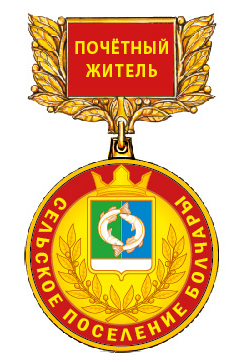 Описание удостоверенияк званию «Почетный житель сельского поселения Болчары»Удостоверение к знаку «Почетный житель сельского поселения Болчары» (далее – Удостоверение) имеет форму прямоугольной книжки бордового цвета. Размер книжки в развёрнутом виде 195 х 65 мм, в сложенном виде – 95 х 65 мм. На обложке удостоверения по центру расположена надпись, УДОСТОВЕРЕНИЕ, выполнено тиснением «золотой» фольгой.На левой стороне внутреннего разворота помещено цветное изображение знака   «Почетный житель сельского поселения Болчары».На правой стороне внутреннего разворота вверху по центру расположена надпись УДОСТОВЕРЕНИЕ №____. Ниже надписи расположены три горизонтальные линии для внесения фамилии, имени и отчества лица, награжденного знаком «Почетный житель». Под нижней линией расположена надпись: присвоено звание. Ниже, в центре в две строки расположена надпись «ПОЧЕТНЫЙ ЖИТЕЛЬ / СЕЛЬСКОГО ПОСЕЛЕНИЯ БОЛЧАРЫ» выполненная тёмно-красным цветом (остальные надписи и линии выполнены черным цветом). Под ними расположены две горизонтальные линии для записи наименования правоустанавливающего документа о присвоении звания и строчка для внесения даты и номера правоустанавливающего документа:  № ____ от «___»____________20__ года. Внизу слева расположена надпись в одну строку Глава сельского поселения Болчары  для подписи Главы сельского поселения Болчары.Внутренние стороны обложки удостоверения изготавливаются из бумаги с нанесенным на нее рисунком типа  «Гильош» розового цвета.Изображение удостоверения  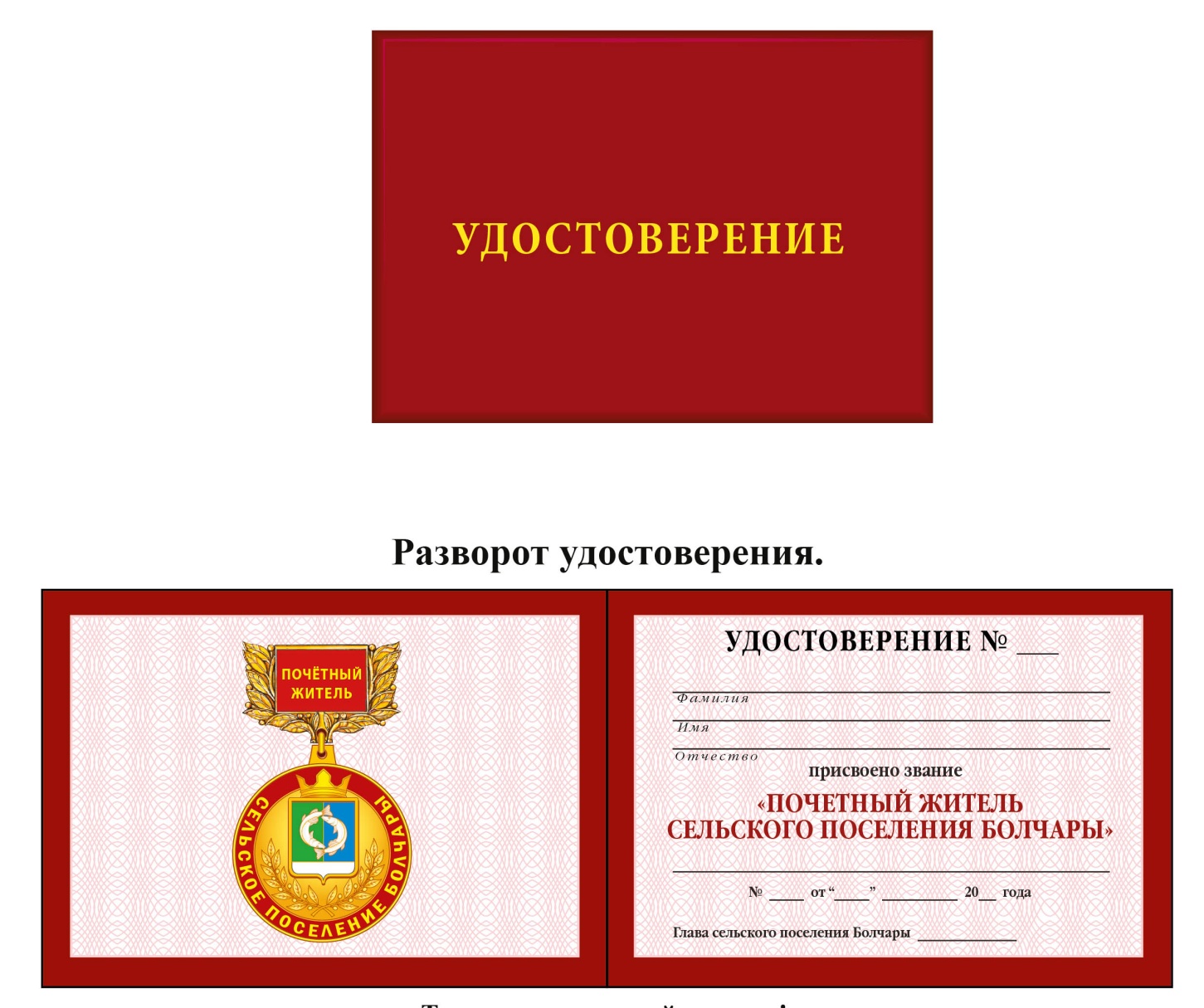 Приложение 2к Положению о почетном звании и наградах муниципального образования сельское поселение БолчарыО Доске почета сельского поселения БолчарыДоска почета сельского поселения Болчары (далее – Доска почета) учреждена в целях поощрения граждан за деятельность, направленную на обеспечение благополучия сельского поселения Болчары и рост благосостояния его населения, высокое профессиональное мастерство и многолетний добросовестный труд, признание выдающихся заслуг в сфере общественной деятельности по защите прав человека, развитию экономики, науки, техники, культуры, искусства, за значительный вклад в области образования, здравоохранения, в охрану окружающей среды, обеспечение экологической безопасности, за иную деятельность, способствующую всестороннему развитию сельского поселения Болчары, проработавших в сельском поселении Болчары не менее 3 лет, и имеющим награды сельского поселения Болчары. Гражданам, удостоенным занесения на Доску почета, выдается благодарственный адрес.Описание благодарственного адресаБлагодарственный адрес, представляет собой лист форматом А4, глянцевый, с градиентной бело-голубой заливкой. На благодарственный адрес вносится надпись каллиграфическим почерком, слова признательности и уважения главы сельского поселения Болчары.Приложение 3к Положению о почетном звании и наградах муниципального образования сельское поселение БолчарыО Почетной грамоте главы сельского поселения БолчарыПочетная грамота главы  сельского поселения Болчары (далее – Почетная грамота) вручается гражданам за особые заслуги в содействии проведению социальной и экономической политики сельского поселения Болчары, развитию местного самоуправления, осуществлению мер по обеспечению законности, прав и свобод граждан и иные заслуги перед сельским поселением Болчары, проработавшим в сельского поселения Болчары не менее 7 лет и имеющим Благодарственное письмо главы сельского поселения Болчары.Повторное награждение Почетной грамотой за новые заслуги возможно не ранее, чем через два года после предыдущего награждения.Описание бланка Почетной грамоты главы сельского поселения БолчарыБланк Почетной грамоты главы сельского поселения Болчары (далее – бланк) представляет собой лист форматом 420 x 297 мм., сложенный вдвое. Страницы бланка – матовые, белого цвета. Все надписи на бланке выполнены темно-синим цветом.На первой странице бланка на расстоянии 37 мм. от верхнего края листа расположено изображение полного герба муниципального образования сельское поселение Болчары 28 х 25 мм. Герб размещен на полосах зеленого цвета с левой стороны, длиной 88 мм. и синего цвета с правой сторон, длиной 91 мм., шириной полосы 16 мм. Снизу располагается серая полоса длиной 204 мм. и шириной 6 мм.Ниже, на расстоянии 79 мм. от верхнего края листа по центру расположена надпись «Ханты – Мансийский автономный округ – Югра Муниципальное образование сельское по селение Болчары». Надпись выполнена в две строки, высота букв заглавных – 4 мм, прописных – 3 мм., расстояние между строками – 3 мм.На расстоянии 96 мм. от верхнего края листа в одну строку размещена надпись «Глава сельского поселения Болчары» с высотой заглавных букв 6 мм., прописных – 4 мм.На расстоянии 126 мм. от верхнего края листа размещена надпись «Почетная грамота». Надпись выполнена в две строки. Высоты заглавных букв 26 мм., прописных – 12 мм., расстояние между строками – 16 мм.В нижней части листа на расстоянии 259 мм. от верхнего края листа указано название поселения и год подписания награды. Надпись выполнена в одну строку. Высота заглавных букв 4 мм., прописных – 3 мм., цифр – 4 мм. На расстоянии 23 мм. от нижнего края листа размещена симметричная полоса зеленого цвета с левой стороны от центра и синего цвета с правой стороны от центра длиной 102 мм., шириной 4 мм. На расстоянии 7 мм. от правого края бланка шириной 38 мм., длиной 285 мм. и от самого левого края бланка шириной 36 мм. и длиной 285 мм. расположена бело-голубая полоса.На второй странице бланка на расстоянии 33 мм. от верхнего края бланка, 5 мм. от левого края бланка размещена полоса зеленого цвета длиной 194 мм., шириной 9 мм. На расстоянии 103 мм. от верхнего края листа размещена надпись «Почетная грамота».Надпись выполнена в две строки, высотой заглавных букв 28 мм., прописных – 13 мм., расстояние между строками 12 мм.На расстоянии 5 мм. от левого края бланка шириной 36 мм., длиной 285 мм. расположена бело-голубая полоса.На расстоянии 13 мм. от нижнего края бланка расположена полоса синего цвета, длиной 194 мм., шириной 4 мм.На третьей странице бланка на расстоянии 13 мм. от верхнего края листа расположено изображение полного герба сельского поселения Болчары размером 28 х 25 мм. Герб размещен на развивающейся ленте с левой стороны зелено-серого цвета на расстоянии 28 мм. от края и с правой стороны сине-серого цвета на расстоянии 62 мм. от края, длиной ленты с каждой стороны от герба 47 мм., шириной ленты от герба 16 мм. и с зауживанием к концу ленты до 14 мм. Развивающая лента находится на полосе зеленого цвета, которая расположена на расстоянии 33 мм. от верхнего, 8 мм. от правого краев бланка, шириной полосы 9 мм. На расстоянии 9 мм. от правого края бланка расположена бело-голубая полоса длиной 285 мм., шириной 36 мм.Под изображением герба на расстоянии 66 мм. от верхнего края листа размещена надпись «Ханты – Мансийский автономный округ – Югра Муниципальное образование сельское поселение Болчары». Надпись выполнена в две строки, высотой заглавных букв 4 мм., прописных – 3 мм., расстояние между строками 5 мм. Ниже, на расстоянии 81 мм. от верхнего края листа размещена надпись «Глава сельского поселения Болчары», высотой заглавных букв – 4 мм., прописных – 3 мм.На расстоянии 96 мм. от верхнего края листа размещена надпись «награждается», высотой букв 5 мм. Ниже, на расстоянии 112 мм.  от верхнего края листа размещена надпись «Фамилия имя отчество», надпись выполнена в две строки, высотой заглавных букв – 8 мм., прописных – 6 мм., расстояние между строками 8 мм. Ниже располагается должность награждаемого и слова признательности.В нижней части на расстоянии 283 мм. от верхнего края листа расположена надпись «Глава сельского поселения Болчары» и указаны инициалы и фамилия главы сельского поселения Болчары. Надпись выполнена в одну строку, высотой заглавных букв 4 мм., прописных – 3 мм. На расстоянии 269 мм. от верхнего края листа указано название сельского поселения и год подписания награды. Надпись выполнена в одну строку, высотой заглавных букв – 4 мм., прописных – 3 мм, цифр – 4 мм.На расстоянии 13 мм. от нижнего края размещена полоса синего цвета длиной 201 мм, шириной – 4 мм.На четвертой странице на расстоянии 4 мм. с левого края и с самого правого края бланка размещена полоса бело-голубого цвета длиной 285 мм., шириной 36 мм.Приложение 4к Положению о почетном звании и наградах муниципального образования сельское поселение БолчарыО Почетной грамоте Совета депутатов сельского поселения Болчары Почетной грамотой Совета депутатов сельского поселения Болчары (далее – Почетная грамота) награждаются граждане, организации, предприятия, учреждения за обеспечение прав и свобод граждан, укрепление демократии, развитие и становление местного самоуправления, формирование и реализацию социальной и экономической политики в сельском поселении Болчары и иные заслуги, проработавшие в сельском поселении Болчары не менее 5 лет.Повторное награждение Почетной грамотой за новые заслуги возможно не ранее, чем через два года после предыдущего награждения.Описание бланка Почетной грамоты Совета депутатов сельского поселения Болчары Бланк Почетной грамоты (далее – бланк) представляет собой лист форматом 420 x 297 мм, сложенный вдвое. Страницы бланка – матовые, белого цвета, с градиентной светло-голубой заливкой. Все надписи на бланке выполнены темно-синим цветом.На первой странице бланка на расстоянии 18 мм от верхнего края листа по центру расположена надпись «Ханты-Мансийский автономный округ – Югра Муниципальное образование сельское поселение Болчары СОВЕТ ДЕПУТАТОВ СЕЛЬСКОГО ПОСЕЛЕНИЯ БОЛЧАРЫ». Надпись выполнена в 3 строки, высота букв заглавных – 3 мм, прописных – 2 мм. расстояние между строками – 2 мм.Ниже, на расстоянии 38 мм. от верхнего края листа расположено изображение полного герба муниципального образования сельское поселение Болчары размером 34 x 27 мм. Герб размещен на развивающейся ленте светло-синего и светло-зеленого цветов длиной 132 мм, шириной – 15 мм. Развивающаяся лента размещена на полосе синего и зеленого цветов на расстоянии 55 мм. от верхнего края бланка шириной 7 мм., длиной 205 мм. На расстоянии 132 мм. от верхнего края бланка, под изображением герба размещена надпись «ПОЧЕТНАЯ ГРАМОТА» высота букв – 15 мм. В нижней части на расстоянии 263 мм. от верхнего края листа указан год подписания почетной грамоты. На расстоянии 16 мм. от нижнего края листа размещена полоса синего зеленого цветов шириной 7 мм., длиной 205 мм. На второй странице бланка в верхнем правом углу на расстоянии 18 мм. от верхнего края листа размещена полоса светло-синего и зеленого цветов длиной 125 мм. с косым срезом слева на право. В левом нижнем углу симметрично расположена лента зеленого и светло-синего цветов на расстоянии 22 мм. от нижнего и 11 мм. от левого краев бланка шириной 10 мм. с двойным сгибом в левом нижнем углу, длиной 70 мм. по вертикали и 195 мм. по горизонтали. В левом верхнем углу на расстоянии 20 мм. от верхнего и 15 мм. от левого края бланка размещена рамка выполненная из двух линий синего цвета, внешняя шириной 1 мм, внутренняя – на расстоянии 2 мм. от внешней, шириной 0,5 мм. На расстоянии 95 мм. от верхнего края листа расположено изображение полного герба муниципального образования сельское поселение Болчары размером 40 x 33 мм. Герб размещен на развивающейся ленте светло-синего и светло-зеленого цветов длиной 162 мм, шириной – 20 мм. На третьей странице бланка на расстоянии 18 мм. от верхнего, 15 мм. от правого, 21 мм. от нижнего краев бланка размещена рамка. В правом верхнем углу рамка выполнена в виде ленты синего и зеленого цвета шириной 10 мм, в углу выполнена в форме двойного сгиба. В правом нижнем углу рамка выполнена из двух линий синего цвета внешняя шириной 1 мм., внутренняя – на расстоянии 2 мм. от внешней, шириной 0,5 мм., на расстоянии 15 мм. от правого и 28 от нижнего краев листа. В нижнем левом углу размещена полоса темно-зеленого и синего цветов длиной 128 мм., шириной 10 мм. с косым срезом слева на право. На расстоянии 72 мм. от верхнего края листа размещена надпись «ПОЧЕТНАЯ ГРАМОТА» буквами высотой 13 мм., ниже на расстоянии 25 мм. от надписи «награждается», высота букв 6 мм. На расстоянии 132 мм от верхнего края листа размещена надпись «Фамилия Имя Отчество», надпись выполнена в две строки, высотой заглавных букв – 8 мм, прописных – 6 мм., расстояние между строками 8 мм.В нижней части на расстоянии 236 мм. от верхнего края листа расположена надпись «Председатель Совета депутатов сельского поселения Болчары» и указаны инициалы и фамилия председателя Совета депутатов. Надпись выполнена в две строки буквами высотой . Расстояние между строками – . На расстоянии . от верхнего края листа указан год подписания.На четвертой странице в верхней и нижней части бланка размещены две полосы синего и зеленого цветов шириной 7 мм, на расстоянии 3 мм. от левого края. Верхняя – на расстоянии 55 мм. от верхнего края. Нижняя на расстоянии 17 мм. от нижнего края». Приложение 5к Положению о почетном звании и наградах муниципального образования сельское поселение БолчарыО Благодарственном письме главы сельского поселения Болчары Благодарственное письмо главы сельского поселения Болчары (далее – Благодарственное письмо) является формой награждения граждан Российской Федерации, органов местного самоуправления и должностных лиц местного самоуправления, организаций, предприятий, учреждений, в том числе общественных объединений, осуществляющих деятельность на территории сельского поселения Болчары, за заслуги, связанные с организацией и проведением мероприятий, в сфере науки и техники, производства, культуры, искусства, архитектуры, строительства, здравоохранения, просвещения, защиты прав человека и иных сферах имеющих важное общественное значение, а также за активную благотворительную деятельность, проработавших сельском поселении Болчары не менее 5 лет.Повторное награждение Благодарственным письмом за новые заслуги возможно не ранее, чем через два года после предыдущего награждения.Описание бланка Благодарственного письма главы сельского поселения БолчарыБланк Благодарственного письма главы сельского поселения Болчары (далее – бланк) представляет собой матовый лист форматом 297 x 210 мм. Общий фон бланка – белый. Надписи на бланке выполнены синим и голубым цветом.В верхней части бланка на расстоянии 29 мм. от верхнего края листа размещена надпись «Ханты – Мансийский автономный округ – Югра Муниципальное образование сельское поселение Болчары». Надпись выполнена  в 2 строки синим цветом, высота заглавных букв 3 мм., прописных – 2 мм., расстояние между строками 2 мм. На расстоянии 40 мм. от верхнего края листа в одну строку размещена надпись «Глава сельского поселения Болчары» с высотой заглавных букв 5 мм., прописных – 4 мм.На расстоянии 45 мм. от верхнего края листа расположено изображение полного герба муниципального образования сельское поселение Болчары размером 28 x 24 мм. Герб размещен на полосе зеленого цвета с левой стороны и синего цвета с правой стороны симметрично расположенных от центра бланка, с длиной полос 83 мм., шириной 18 мм. Снизу располагается серая полоса длиной 190 мм. и шириной 7 мм.С правой и левой сторон на расстоянии 10 мм. от края бланка расположены бело-голубые полосы шириной 39 мм. и длиной 276 мм.Под изображением герба на расстоянии 97 мм. от верхнего края бланка размещена надпись синего цвета «Благодарственное письмо». Надпись выполнена в две строки. Высота заглавных букв 17 мм., прописных – 8 мм., расстояние между строками 10 мм.На расстоянии 129 мм. от верхнего края листа размещается надпись «вручается» высотой букв 5 мм. Под надписью «вручается» на расстоянии 143 мм. от верхнего края листа прописаны «Фамилия Имя Отчество» награждаемого в две строки голубым цветом. Расстояние между строк 7 мм., высота заглавных букв 7 мм., прописных – 5 мм., ниже написаны слова признательности и благодарности. В нижней части на расстоянии 248 мм. от верхнего края листа расположена надпись «Глава сельского поселения Болчары» и указаны инициалы и фамилия главы сельского поселения Болчары. Надпись выполнена в одну строку голубым цветом. Высота заглавных букв 4 мм., прописных – 2 мм. На расстоянии 260 мм. от верхнего края листа бланка расположена симметричная полоса зеленого цвета с левой стороны от центра и синего цвета с правой стороны от центра бланка шириной 7 мм. и длиной 190 мм.На расстоянии 273 мм. от верхнего края листа указано название районного центра                      «с. Болчары» с высотой заглавных букв 4 мм., прописных – 2 мм. и год подписания награды высотой 4 мм. Надпись выполнена в две строки голубым цветом.Приложение 6к Положению о почетном звании и наградах муниципального образования сельское поселение БолчарыО Благодарственном письме Совета депутатов сельского поселения БолчарыБлагодарственное письмо Совета депутатов сельского поселения Болчары (далее – Благодарственное письмо) учреждено для поощрения граждан, организаций, предприятий и учреждений за профессиональные успехи в труде и значительный вклад в социально-экономическое  и культурное развитие муниципального образования сельское поселение Болчары, формирование законодательных инициатив, становление местного самоуправления, заслуги в воспитании, просвещении, охраны здоровья и защиты прав граждан, проработавших в сельском поселении Болчары не менее 3 лет.Повторное награждение Благодарственным письмом за новые заслуги возможно не ранее, чем через два года после предыдущего награждения.Описание бланка Благодарственного письма Совета депутатов сельского поселения Болчары Бланк Благодарственного письма (далее – бланк) представляет собой матовый лист форматом 210 x 297 мм. Общий фон бланка – белый. Все надписи на бланке синего цвета. На расстоянии 10 мм. от края бланка помещена рамка. В левом верхнем и правом нижнем углах рамка выполнена из двух линий синего цвета, внешняя шириной 1 мм., внутренняя – на расстоянии 1,5 мм. от внешней, шириной 0,5 мм. В правом верхнем и левом нижнем углах рамка выполнена в виде ленты синего и зеленого цвета шириной 8 мм., в углах выполнена в форме двойного сгиба. В верхней части бланка по центру на расстоянии 20 мм. от верхнего края листа размещена надпись «Ханты – Мансийский автономный округ – Югра Муниципальное образование сельское поселение Болчары СОВЕТ ДЕПУТАТОВ СЕЛЬСКОГО ПОСЕЛЕНИЯ БОЛЧАРЫ Надпись выполнена в 3 строки, высота заглавных букв 3 мм., прописных – 2 мм., расстояние между строками 2 мм.На расстоянии 10 мм. от надписи расположено изображение полного герба сельского поселения Болчары размером 28 x 23 мм. Герб размещен на развивающейся ленте синего и зеленого цветов длиной 130 мм., шириной – 14 мм. Под изображением герба на расстоянии 98 мм. от верхнего края листа размещена надпись «БЛАГОДАРСТВЕННОЕ ПИСЬМО». Надпись выполнена в две строки, высота букв 8 мм., расстояние между строками – 6 мм.На расстоянии 140 мм. от верхнего края размещается надпись «Уважаемый Фамилия Имя Отчество», ниже слова признательности и уважения. Надпись выполнена буквами высотой 4 мм.В нижней части на расстоянии 252 мм. от верхнего края бланка расположена надпись «Председатель Совета депутатов» и указаны инициалы и фамилия председателя Совета депутатов сельского поселения Болчары. Надпись выполнена в две строки буквами высотой 3 мм. Расстояние между строками – 4 мм. Ниже на расстоянии 8 мм. от надписи указан год подписания». Приложение 7к Положению о почетном звании и наградах муниципального образования сельское поселение БолчарыО Дипломах главы сельского поселения БолчарыДиплом главы сельского поселения Болчары (далее – Диплом) является поощрением за высокие достижения в профессиональной, общественной, образовательной и иной деятельности, за победу или участие в конкурсах, соревнованиях, иных состязаниях и мероприятиях.Дипломом могут быть награждены предприятия, учреждения, работники всех сфер деятельности, участники и победители конкурсов, соревнований и иных мероприятий.Описание бланка Диплома главы сельского поселения БолчарыБланк Диплома (далее – бланк) представляет собой матовый лист форматом 297 x 210 мм. Общий фон бланка – белый, в левом нижнем углу градиентная светло-зеленая заливка. Все надписи в бланке выполнены синим цветом. В верхней части бланка по центру на расстоянии 6 мм. от верхнего края листа размещена надпись «Ханты – Мансийский автономный округ – Югра Муниципальное образование сельское поселение Болчары», надпись выполнена в 2 строки, высота заглавных букв 3 мм., прописных – 2 мм., расстояние между строками 2 мм.Ниже, на расстоянии 18 мм. от верхнего края листа расположено изображение полного герба муниципального образования сельское поселение Болчары размером 28 x 25 мм. Герб размещен на развивающейся ленте синего и зеленого цветов длиной 120 мм., шириной – 15 мм. На расстоянии 28 мм. от верхнего, 10 мм. – от нижнего, левого и правого краев размещена рамка. В правом верхнем и левом нижнем углах рамка выполнена в виде ленты синего и зеленого цвета шириной 8 мм., в углах выполнена в форме двойного сгиба. В левом верхнем и правом нижнем углах рамка выполнена из двух линий синего цвета, внешняя шириной 1 мм, внутренняя – на расстоянии 1,5 мм. от внешней, шириной 0,5 мм. Под изображением герба на расстоянии 57 мм. от верхнего края листа размещена надпись «Глава сельского поселения Болчары ДИПЛОМ». Надпись выполнена в две строки, высота букв первой строки, заглавных – 8 мм., прописных – 5 мм., высота букв второй строки – 15 мм., расстояние между строками – 6 мм.На расстоянии 94 мм. от верхнего края листа размещена надпись «награждается», выполненная буквами высотой – 5 мм. На расстоянии 107 мм. от верхнего края бланка размещается надпись «Фамилия Имя Отчество», надпись выполнена буквами высотой заглавных букв – 5 мм., прописных – 4 мм.В нижней части на расстоянии 172 мм. от верхнего края листа расположена надпись «Глава сельского поселения Болчары» и указаны инициалы и фамилия главы сельского поселения Болчары. Надпись выполнена в две строки буквами высотой 2 мм. Расстояние между строками – 3 мм. На расстоянии 188 мм. от верхнего и 160 от нижнего краев указан год подписания.Описание бланка Диплома главы сельского поселения Болчары I-III степениБланк Диплома главы сельского поселения Болчары I-III степени (далее – бланк) представляет собой лист форматом 420 x 297 мм, сложенный вдвое. Страницы бланка – матовые, белого цвета, с градиентной светло-зеленой заливкой. Все надписи на бланке выполнены синим цветом.На первой странице бланка на расстоянии 10 мм. от верхнего края листа по центру расположена надпись «Ханты – Мансийский автономный округ – Югра Муниципальное образование сельское поселение Болчары». Надпись выполнена в две строки, высота букв заглавных – 3 мм., прописных – 2 мм., расстояние между строками – 2 мм.Ниже, на расстоянии 26 мм. от верхнего края листа расположено изображение полного герба муниципального образования сельское поселение Болчары размером 34 x 27 мм. Герб размещен на развивающейся ленте сине-зеленого цвета длиной 120 мм., шириной – 15 мм. Развивающаяся лента размещена на полосе голубого и светло-зеленого цветов на расстоянии 50 мм. от верхнего края бланка шириной 10 мм., длиной 205 мм. На расстоянии 90 мм. от верхнего края бланка, под изображением герба размещена надпись «Глава сельского поселения Болчары» высота букв 6 мм. На расстоянии 26 мм. от надписи – надпись «ДИПЛОМ (I-III) степени» надпись выполнена в две строки, высота букв первой строки 21 мм., во второй строке указывается соответствующая степень высотой 13 мм., слово «степени» – 10 мм. расстояние между строками – 12 мм.В нижней части на расстоянии 250 мм. от верхнего края указывается год подписания. На расстоянии 18 мм. от нижнего края листа размещена полоса темно-зеленого и синего цветов шириной 10 мм., длиной 205 мм. На второй странице бланка в верхнем правом углу на расстоянии 32 мм. от верхнего края листа размещена полоса синего и зеленого цветов длиной 125 мм. с косым срезом слева на право. В левом нижнем углу симметрично расположена лента зеленого и светло-синего цветов на расстоянии 20 мм. от нижнего и 12 мм. от левого краев бланка шириной 10 мм. с двойным сгибом в левом нижнем углу, длиной 70 мм. по вертикали и 195 мм. по горизонтали. В левом верхнем углу на расстоянии 36 мм. от верхнего и 17 мм. от нижнего краев бланка размещена рамка выполненная из двух линий синего цвета, внешняя шириной 1 мм., внутренняя – на расстоянии 1 мм. от внешней, шириной 0,5 мм. На расстоянии 120 мм. от верхнего края листа размещена надпись, выполненная синим цветом «ДИПЛОМ (I-III) степени» надпись выполнена в две строки, высота букв первой строки 21 мм., во второй строке указывается соответствующая степень высотой 13 мм. слово «степени» – 10 мм. расстояние между строками – 10 мм.На третьей странице бланка на расстоянии 8 мм. от верхнего края листа расположено изображение полного герба сельского поселения Болчары размером 33 x 28 мм. Герб размещен на развивающейся ленте синего и зеленого цветов длиной 115 мм., шириной – 15 мм. Развивающая лента находится на рамке, которая расположена на расстоянии 33 мм. от верхнего, 15 мм. от правого краев бланка. В правом верхнем углу рамка выполнена в виде ленты синего и зеленого цвета шириной 8 мм., в углу выполнена в форме двойного сгиба. В правом нижнем углу рамка выполнена из двух линий синего цвета, внешняя шириной 1 мм., внутренняя – на расстоянии 1,5 мм. от внешней, шириной 0,5 мм., на расстоянии 17 мм. от правого и 23 мм. от нижнего краев листа. В нижнем левом углу размещена полоса темно-зеленого и синего цветов длиной 130 мм., шириной 10 мм. с косым срезом слева на право. Под изображением герба на расстоянии 77 мм. от верхнего края листа размещена надпись «награждается», высота букв 7 мм. Ниже, на расстоянии 101 мм. от верхнего края листа размещена надпись «Фамилия Имя Отчество», надпись выполнена в две строки, высота заглавных букв – 8 мм, прописных – 6 мм. В нижней части на расстоянии 245 мм. от верхнего края листа расположена надпись «Глава сельского поселения Болчары» и указаны инициалы и фамилия главы сельского поселения Болчары. Надпись выполнена в две строки буквами синего цвета высотой . Расстояние между строками – . На расстоянии . от верхнего края указан год подписания диплома.На четвертой странице в верхней и нижней части бланка размещены две полосы шириной 10 мм., на расстоянии . от левого края. Верхняя – синего и зеленого цветов в светлых тонах, на расстоянии . от верхнего края. Нижняя зеленого и синего цветов в темных тонах на расстоянии 20 мм. от нижнего края.  Приложение 8к Положению о почетном звании и наградах муниципального образования сельское поселение БолчарыХОДАТАЙСТВОо награждении наградами муниципального образования сельское поселение Болчары или присвоении почетного звания муниципального образования сельское поселение БолчарыВ соответствии с решением Света депутатов сельского поселения Болчары от «__» ______ 20__ года № _____ «Об утверждении Положения о почетном звании и наградах муниципального образования сельское поселение Болчары» ходатайствую о награждении (присвоении)  ______________________________________________________________________                                          (нужное указать, а также вид награды или почетного звания)МППриложение 9к Положению о почетном звании и наградах муниципального образования сельское поселение БолчарыФорма № 1НАГРАДНОЙ ЛИСТМ.П.М.П.Приложение 9к Положению о почетном звании и наградах муниципального образования сельское поселение БолчарыФорма № 2НАГРАДНОЙ ЛИСТк награждению коллектива организацииМ.П.В Комиссию по наградам(указать фамилию, имя, отчество, должность, место работы кандидата к награждениюили наименование организации, коллектива организации)(указать заслуги кандидата к награждению, коллектива организации,соответствующие Положению)(должность субъекта внесения ходатайства, ФИО)(подпись)     (расшифровка подписи)     (расшифровка подписи)(указать вид награды, почетного звания)(указать вид награды, почетного звания)(указать вид награды, почетного звания)(указать вид награды, почетного звания)(указать вид награды, почетного звания)(указать вид награды, почетного звания)(указать вид награды, почетного звания)(указать вид награды, почетного звания)(указать вид награды, почетного звания)(указать вид награды, почетного звания)(указать вид награды, почетного звания)(указать вид награды, почетного звания)(указать вид награды, почетного звания)(указать вид награды, почетного звания)(указать вид награды, почетного звания)(указать вид награды, почетного звания)(указать вид награды, почетного звания)11Фамилия Имя ОтчествоФамилия Имя ОтчествоФамилия Имя ОтчествоФамилия Имя ОтчествоФамилия Имя ОтчествоФамилия Имя ОтчествоДолжность, место работы (службы, осуществления деятельности)Должность, место работы (службы, осуществления деятельности)Должность, место работы (службы, осуществления деятельности)Должность, место работы (службы, осуществления деятельности)Должность, место работы (службы, осуществления деятельности)Должность, место работы (службы, осуществления деятельности)Должность, место работы (службы, осуществления деятельности)Должность, место работы (службы, осуществления деятельности)Должность, место работы (службы, осуществления деятельности)Должность, место работы (службы, осуществления деятельности)Должность, место работы (службы, осуществления деятельности)Должность, место работы (службы, осуществления деятельности)Должность, место работы (службы, осуществления деятельности)Должность, место работы (службы, осуществления деятельности)(точное наименование должности и органа, организации)(точное наименование должности и органа, организации)(точное наименование должности и органа, организации)(точное наименование должности и органа, организации)(точное наименование должности и органа, организации)(точное наименование должности и органа, организации)(точное наименование должности и органа, организации)(точное наименование должности и органа, организации)(точное наименование должности и органа, организации)(точное наименование должности и органа, организации)(точное наименование должности и органа, организации)(точное наименование должности и органа, организации)(точное наименование должности и органа, организации)(точное наименование должности и органа, организации)(точное наименование должности и органа, организации)(точное наименование должности и органа, организации)(точное наименование должности и органа, организации)33Дата рожденияДата рожденияДата рожденияДата рождения(число, месяц, год)(число, месяц, год)(число, месяц, год)(число, месяц, год)(число, месяц, год)(число, месяц, год)(число, месяц, год)(число, месяц, год)(число, месяц, год)(число, месяц, год)(число, месяц, год)(число, месяц, год)(число, месяц, год)(число, месяц, год)(число, месяц, год)(число, месяц, год)(число, месяц, год)44Место рожденияМесто рожденияМесто рожденияМесто рождения(республика, край, область, округ, город, район, поселок, село, деревня)(республика, край, область, округ, город, район, поселок, село, деревня)(республика, край, область, округ, город, район, поселок, село, деревня)(республика, край, область, округ, город, район, поселок, село, деревня)(республика, край, область, округ, город, район, поселок, село, деревня)(республика, край, область, округ, город, район, поселок, село, деревня)(республика, край, область, округ, город, район, поселок, село, деревня)(республика, край, область, округ, город, район, поселок, село, деревня)(республика, край, область, округ, город, район, поселок, село, деревня)(республика, край, область, округ, город, район, поселок, село, деревня)(республика, край, область, округ, город, район, поселок, село, деревня)(республика, край, область, округ, город, район, поселок, село, деревня)(республика, край, область, округ, город, район, поселок, село, деревня)(республика, край, область, округ, город, район, поселок, село, деревня)(республика, край, область, округ, город, район, поселок, село, деревня)(республика, край, область, округ, город, район, поселок, село, деревня)(республика, край, область, округ, город, район, поселок, село, деревня)55ОбразованиеОбразованиеОбразование(образование, специальность по диплому, наименование учебного заведения, год окончания)(образование, специальность по диплому, наименование учебного заведения, год окончания)(образование, специальность по диплому, наименование учебного заведения, год окончания)(образование, специальность по диплому, наименование учебного заведения, год окончания)(образование, специальность по диплому, наименование учебного заведения, год окончания)(образование, специальность по диплому, наименование учебного заведения, год окончания)(образование, специальность по диплому, наименование учебного заведения, год окончания)(образование, специальность по диплому, наименование учебного заведения, год окончания)(образование, специальность по диплому, наименование учебного заведения, год окончания)(образование, специальность по диплому, наименование учебного заведения, год окончания)(образование, специальность по диплому, наименование учебного заведения, год окончания)(образование, специальность по диплому, наименование учебного заведения, год окончания)(образование, специальность по диплому, наименование учебного заведения, год окончания)(образование, специальность по диплому, наименование учебного заведения, год окончания)(образование, специальность по диплому, наименование учебного заведения, год окончания)(образование, специальность по диплому, наименование учебного заведения, год окончания)(образование, специальность по диплому, наименование учебного заведения, год окончания)66Ученая степень, ученое званиеУченая степень, ученое званиеУченая степень, ученое званиеУченая степень, ученое званиеУченая степень, ученое званиеУченая степень, ученое званиеУченая степень, ученое званиеУченая степень, ученое званиеУченая степень, ученое званиеУченая степень, ученое званиеУченая степень, ученое званиеСведения о наградахСведения о наградахСведения о наградахСведения о наградахСведения о наградахСведения о наградахСведения о наградах(вид награды, год награждения)(вид награды, год награждения)(вид награды, год награждения)(вид награды, год награждения)(вид награды, год награждения)(вид награды, год награждения)(вид награды, год награждения)(вид награды, год награждения)(вид награды, год награждения)(вид награды, год награждения)(вид награды, год награждения)(вид награды, год награждения)(вид награды, год награждения)(вид награды, год награждения)(вид награды, год награждения)(вид награды, год награждения)(вид награды, год награждения)88Домашний адресДомашний адресДомашний адресДомашний адресДомашний адрес(индекс, улица, дом, корпус, квартира, город (село), муниципальное образование, регион)(индекс, улица, дом, корпус, квартира, город (село), муниципальное образование, регион)(индекс, улица, дом, корпус, квартира, город (село), муниципальное образование, регион)(индекс, улица, дом, корпус, квартира, город (село), муниципальное образование, регион)(индекс, улица, дом, корпус, квартира, город (село), муниципальное образование, регион)(индекс, улица, дом, корпус, квартира, город (село), муниципальное образование, регион)(индекс, улица, дом, корпус, квартира, город (село), муниципальное образование, регион)(индекс, улица, дом, корпус, квартира, город (село), муниципальное образование, регион)(индекс, улица, дом, корпус, квартира, город (село), муниципальное образование, регион)(индекс, улица, дом, корпус, квартира, город (село), муниципальное образование, регион)(индекс, улица, дом, корпус, квартира, город (село), муниципальное образование, регион)(индекс, улица, дом, корпус, квартира, город (село), муниципальное образование, регион)(индекс, улица, дом, корпус, квартира, город (село), муниципальное образование, регион)(индекс, улица, дом, корпус, квартира, город (село), муниципальное образование, регион)(индекс, улица, дом, корпус, квартира, город (село), муниципальное образование, регион)(индекс, улица, дом, корпус, квартира, город (село), муниципальное образование, регион)(индекс, улица, дом, корпус, квартира, город (село), муниципальное образование, регион)99Общий стаж работы в  сельском поселении БолчарыОбщий стаж работы в  сельском поселении БолчарыОбщий стаж работы в  сельском поселении БолчарыОбщий стаж работы в  сельском поселении БолчарыОбщий стаж работы в  сельском поселении БолчарыОбщий стаж работы в  сельском поселении БолчарыОбщий стаж работы в  сельском поселении БолчарыОбщий стаж работы в  сельском поселении БолчарыОбщий стаж работы в  сельском поселении БолчарыОбщий стаж работы в  сельском поселении БолчарыСтаж работы в отраслиСтаж работы в отраслиСтаж работы в отраслиСтаж работы в отраслиСтаж работы в отраслиСтаж работы в отраслиСтаж работы в отраслиСтаж работы в отраслиСтаж работы в отраслиСтаж работы в отраслиРуководитель кадрового подразделенияРуководитель кадрового подразделенияРуководитель кадрового подразделенияРуководитель кадрового подразделенияРуководитель кадрового подразделенияРуководитель кадрового подразделенияРуководитель кадрового подразделенияРуководитель кадрового подразделенияРуководитель кадрового подразделенияРуководитель кадрового подразделенияРуководитель кадрового подразделенияРуководитель кадрового подразделенияРуководитель кадрового подразделенияРуководитель кадрового подразделения                                      (фамилия, инициалы)                                      (фамилия, инициалы)                                      (фамилия, инициалы)                                      (фамилия, инициалы)                                      (фамилия, инициалы)                                      (фамилия, инициалы)                                      (фамилия, инициалы)                                      (фамилия, инициалы)                                      (фамилия, инициалы)                                      (фамилия, инициалы)                                      (фамилия, инициалы)                                      (фамилия, инициалы)                                      (фамилия, инициалы)                                      (фамилия, инициалы)             (подпись)             (подпись)««»20___ г.20___ г.20___ г.20___ г.20___ г.20___ г.20___ г.1Характеристика с указанием конкретных заслуг кандидатаХарактеристика с указанием конкретных заслуг кандидатаХарактеристика с указанием конкретных заслуг кандидатаХарактеристика с указанием конкретных заслуг кандидатаХарактеристика с указанием конкретных заслуг кандидатаХарактеристика с указанием конкретных заслуг кандидатаХарактеристика с указанием конкретных заслуг кандидатаХарактеристика с указанием конкретных заслуг кандидатаХарактеристика с указанием конкретных заслуг кандидатаХарактеристика с указанием конкретных заслуг кандидатаХарактеристика с указанием конкретных заслуг кандидатаХарактеристика с указанием конкретных заслуг кандидатаХарактеристика с указанием конкретных заслуг кандидатак награждению (при представлении к очередному награждению указываются к награждению (при представлении к очередному награждению указываются к награждению (при представлении к очередному награждению указываются к награждению (при представлении к очередному награждению указываются к награждению (при представлении к очередному награждению указываются к награждению (при представлении к очередному награждению указываются к награждению (при представлении к очередному награждению указываются к награждению (при представлении к очередному награждению указываются к награждению (при представлении к очередному награждению указываются к награждению (при представлении к очередному награждению указываются к награждению (при представлении к очередному награждению указываются к награждению (при представлении к очередному награждению указываются к награждению (при представлении к очередному награждению указываются к награждению (при представлении к очередному награждению указываются заслуги с момента предыдущего награждения)заслуги с момента предыдущего награждения)заслуги с момента предыдущего награждения)заслуги с момента предыдущего награждения)заслуги с момента предыдущего награждения)заслуги с момента предыдущего награждения)заслуги с момента предыдущего награждения)заслуги с момента предыдущего награждения)заслуги с момента предыдущего награждения)1Кандидатура Кандидатура к награждению, к награждению,                                                      (фамилия, инициалы награждаемого)                                                     (фамилия, инициалы награждаемого)                                                     (фамилия, инициалы награждаемого)                                                     (фамилия, инициалы награждаемого)                                                     (фамилия, инициалы награждаемого)                                                     (фамилия, инициалы награждаемого)                                                     (фамилия, инициалы награждаемого)                                                     (фамилия, инициалы награждаемого)                                                     (фамилия, инициалы награждаемого)                                                     (фамилия, инициалы награждаемого)                                                     (фамилия, инициалы награждаемого)                                                     (фамилия, инициалы награждаемого)                                                     (фамилия, инициалы награждаемого)                                                     (фамилия, инициалы награждаемого)присвоению почетного звания присвоению почетного звания присвоению почетного звания присвоению почетного звания присвоению почетного звания присвоению почетного звания (указывается вид награды, почетного звания)(указывается вид награды, почетного звания)(указывается вид награды, почетного звания)(указывается вид награды, почетного звания)(указывается вид награды, почетного звания)(указывается вид награды, почетного звания)(указывается вид награды, почетного звания)(указывается вид награды, почетного звания)рекомендована общим собранием (конференции) работников (служащих) или выборным органом, иным представителем (представительным органом), рекомендована общим собранием (конференции) работников (служащих) или выборным органом, иным представителем (представительным органом), рекомендована общим собранием (конференции) работников (служащих) или выборным органом, иным представителем (представительным органом), рекомендована общим собранием (конференции) работников (служащих) или выборным органом, иным представителем (представительным органом), рекомендована общим собранием (конференции) работников (служащих) или выборным органом, иным представителем (представительным органом), рекомендована общим собранием (конференции) работников (служащих) или выборным органом, иным представителем (представительным органом), рекомендована общим собранием (конференции) работников (служащих) или выборным органом, иным представителем (представительным органом), рекомендована общим собранием (конференции) работников (служащих) или выборным органом, иным представителем (представительным органом), рекомендована общим собранием (конференции) работников (служащих) или выборным органом, иным представителем (представительным органом), рекомендована общим собранием (конференции) работников (служащих) или выборным органом, иным представителем (представительным органом), рекомендована общим собранием (конференции) работников (служащих) или выборным органом, иным представителем (представительным органом), рекомендована общим собранием (конференции) работников (служащих) или выборным органом, иным представителем (представительным органом), рекомендована общим собранием (конференции) работников (служащих) или выборным органом, иным представителем (представительным органом), рекомендована общим собранием (конференции) работников (служащих) или выборным органом, иным представителем (представительным органом), избранным из числа работников (служащих)избранным из числа работников (служащих)избранным из числа работников (служащих)избранным из числа работников (служащих)избранным из числа работников (служащих)избранным из числа работников (служащих)избранным из числа работников (служащих)избранным из числа работников (служащих)(наименование органа, организации)(наименование органа, организации)(наименование органа, организации)(наименование органа, организации)(наименование органа, организации)(наименование органа, организации)(наименование органа, организации)(наименование органа, организации)(наименование органа, организации)(наименование органа, организации)(наименование органа, организации)(наименование органа, организации)(наименование органа, организации)(наименование органа, организации)Протокол № Протокол № от 20г.Руководитель органа, организацииПредседательствующий на общем собрании (конференции) работников (служащих) или выборного органа, иной представитель (представительный орган), избранным из числа работников (служащих)(должность)(должность)(фамилия, инициалы)(фамилия, инициалы)(подпись)(подпись)«»20___ г.(указать вид награды, почетного звания)(указать вид награды, почетного звания)(указать вид награды, почетного звания)(указать вид награды, почетного звания)(указать вид награды, почетного звания)(указать вид награды, почетного звания)(указать вид награды, почетного звания)1Наименование органа, организацииНаименование органа, организацииНаименование органа, организацииНаименование органа, организацииНаименование органа, организации(точное наименование органа, организации с указанием организационно-правовой формы)(точное наименование органа, организации с указанием организационно-правовой формы)(точное наименование органа, организации с указанием организационно-правовой формы)(точное наименование органа, организации с указанием организационно-правовой формы)(точное наименование органа, организации с указанием организационно-правовой формы)(точное наименование органа, организации с указанием организационно-правовой формы)(точное наименование органа, организации с указанием организационно-правовой формы)2Дата созданияДата создания                                                                                                  (число, месяц, год)                                                                                                  (число, месяц, год)                                                                                                  (число, месяц, год)                                                                                                  (число, месяц, год)                                                                                                  (число, месяц, год)                                                                                                  (число, месяц, год)                                                                                                  (число, месяц, год)3Сведения о наградах коллективаСведения о наградах коллективаСведения о наградах коллективаСведения о наградах коллектива(вид награды, год награждения)(вид награды, год награждения)(вид награды, год награждения)(вид награды, год награждения)(вид награды, год награждения)(вид награды, год награждения)(вид награды, год награждения)4Фактический адресФактический адресФактический адрес(индекс, регион, муниципальное образование, город (поселок), улица, дом, корпус)(индекс, регион, муниципальное образование, город (поселок), улица, дом, корпус)(индекс, регион, муниципальное образование, город (поселок), улица, дом, корпус)(индекс, регион, муниципальное образование, город (поселок), улица, дом, корпус)(индекс, регион, муниципальное образование, город (поселок), улица, дом, корпус)(индекс, регион, муниципальное образование, город (поселок), улица, дом, корпус)(индекс, регион, муниципальное образование, город (поселок), улица, дом, корпус)5Юридический адресЮридический адресЮридический адрес(индекс, регион, муниципальное образование, город (поселок), улица, дом, корпус)(индекс, регион, муниципальное образование, город (поселок), улица, дом, корпус)(индекс, регион, муниципальное образование, город (поселок), улица, дом, корпус)(индекс, регион, муниципальное образование, город (поселок), улица, дом, корпус)(индекс, регион, муниципальное образование, город (поселок), улица, дом, корпус)(индекс, регион, муниципальное образование, город (поселок), улица, дом, корпус)(индекс, регион, муниципальное образование, город (поселок), улица, дом, корпус)6Сведения о вкладе коллектива органа, организации (при представлении Сведения о вкладе коллектива органа, организации (при представлении Сведения о вкладе коллектива органа, организации (при представлении Сведения о вкладе коллектива органа, организации (при представлении Сведения о вкладе коллектива органа, организации (при представлении Сведения о вкладе коллектива органа, организации (при представлении к очередному награждению указываются заслуги с момента предыдущегок очередному награждению указываются заслуги с момента предыдущегок очередному награждению указываются заслуги с момента предыдущегок очередному награждению указываются заслуги с момента предыдущегок очередному награждению указываются заслуги с момента предыдущегок очередному награждению указываются заслуги с момента предыдущегок очередному награждению указываются заслуги с момента предыдущегонаграждения)награждения)Руководитель органа, организацииРуководитель кадрового подразделения организации(должность)(должность)(фамилия, инициалы)(фамилия, инициалы)(подпись)(подпись)«»20___ г.